TOYOTA GAZOO Racing terá 12 pilotos na temporada 2023 da Stock CarAtual campeã da Stock Car com Rubens Barrichello, TOYOTA GAZOO Racing iniciará seu quarto ano consecutivo dentro da maior categoria do automobilismo brasileiro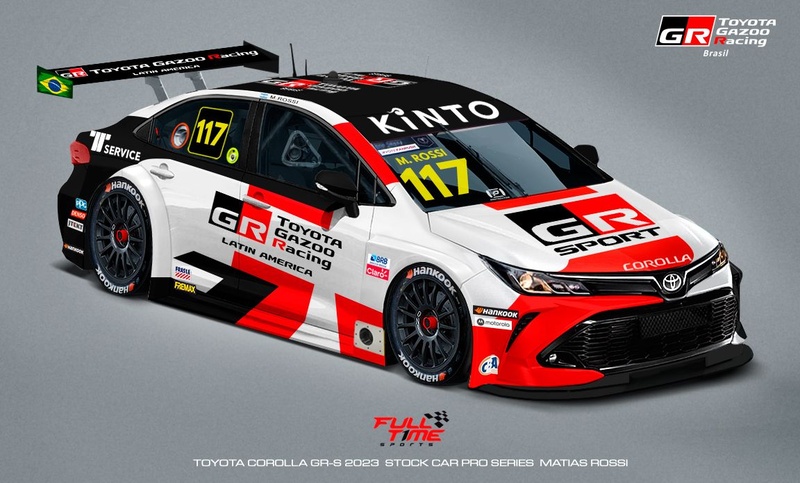 Carro de Matías Rossi/ DivulgaçãoA TOYOTA GAZOO Racing estará presente na temporada 2023 da Stock Car, maior categoria do automobilismo nacional, com um time de 12 pilotos: Bruno Baptista, Cesar Ramos, Dudu Barrichello, Enzo Elias, Gianluca Petecof, Matías Rossi, Nelsinho Piquet, Ricardo Zonta, Rubens Barrichello, Sergio Jimenez, Thiago Camilo e Tony Kanaan.Em 2022, Barrichello conquistou o título – o primeiro da história com o Toyota Corolla da equipe Full Time Sports.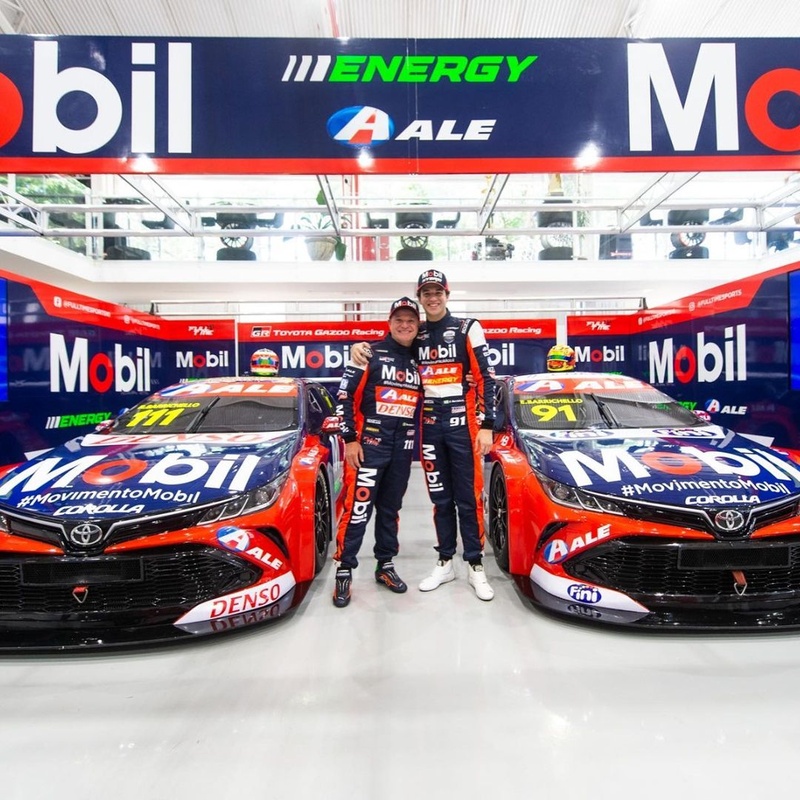 Dudu Barrichello e Rubens Barrichello/ Duda Barrios“Temos 12 pilotos de muita qualidade guiando nossos Toyota Corolla GRS de competição na Stock Car e  tenho certeza de que vamos lutar novamente por vitórias e títulos, buscando mais um ano histórico como foi 2022 para TOYOTA GAZOO Racing. A presença na maior categoria do automobilismo brasileiro é uma parte importante de nossa estratégia de comunicação e marketing e estamos com um time repleto de estrelas para criar ações e experiências incríveis para nossos clientes”, diz Daniel Grespan, Líder do Projeto GAZOO Racing no Brasil.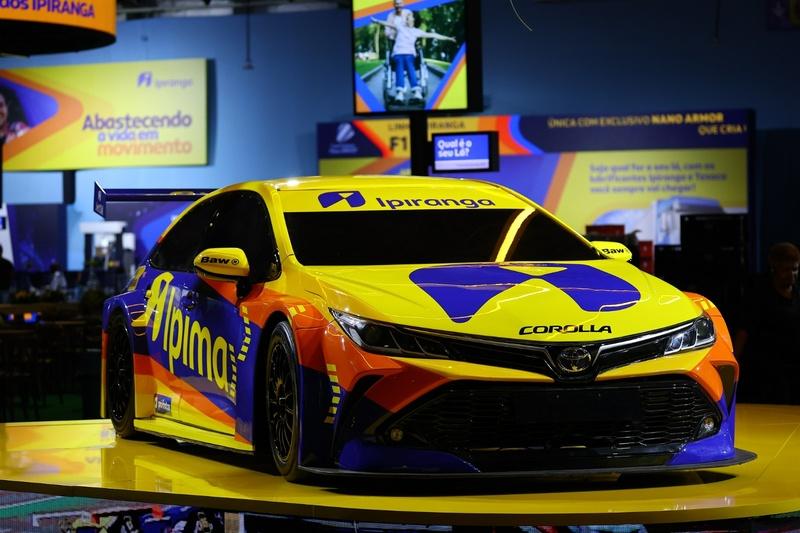 Carro de Thiago Camilo e César Ramos/ Carsten HorstA TOYOTA GAZOO Racing entrou para a Stock Car em 2020 e desde então vem crescendo no cenário nacional, inspirada nas ações da marca em competições pelo mundo a fora, incluindo Mundial de Endurance, Mundial de Rally etc. No intercâmbio com o automobilismo argentino, mas uma vez Matias Rossi competirá com a TOYOTA GAZOO Racing na Stock Car em 2023, com a equipe Full Time Sports. No ano passado, o piloto disputou o título até a etapa final, sendo o primeiro estrangeiro da história da categoria a ter atingido este feito.A temporada 2023 da Stock Car começará neste final de semana no Autódromo Internacional Ayrton Senna, em Goiânia (SP). Os testes de pré-temporada estão previstos para quinta-feira (30) e os primeiros treinos livres ocorrem na sexta-feira. O sábado está reservado para a classificação, enquanto as duas corridas serão realizadas no domingo, a partir das 11h30 da manhã, com transmissão ao vivo da Band e do Sportv.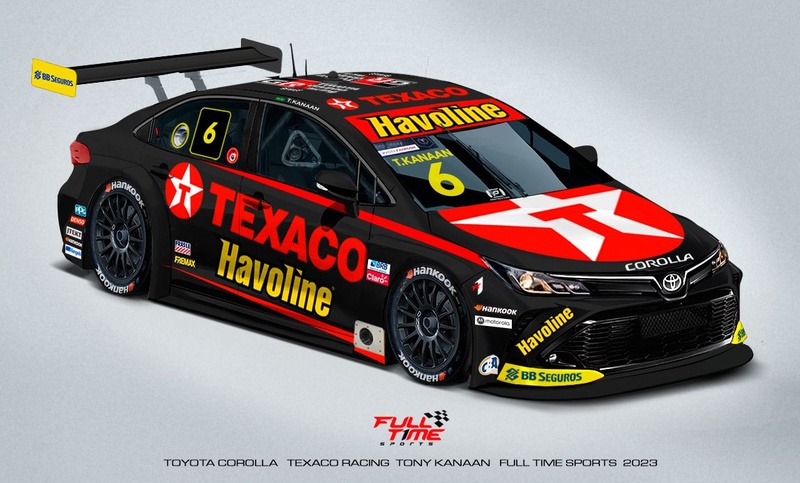 Carro de Tony Kanaan/ DivulgaçãoObjetivos de Desenvolvimento SustentávelA divulgação deste material colabora diretamente para os seguintes Objetivos de Desenvolvimento Sustentável (ODS) da ONU: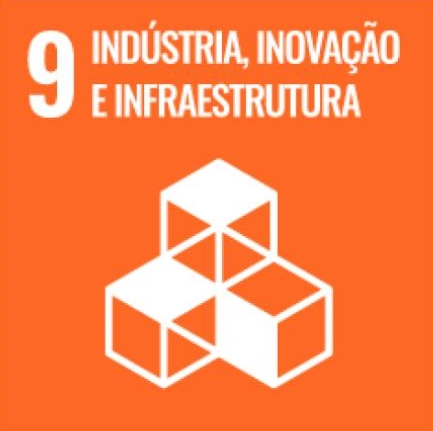 




_________________________________________________________Sobre a Toyota do BrasilA Toyota do Brasil está presente no País há 65 anos. Possui quatro unidades produtivas, localizadas em Indaiatuba, Sorocaba, Porto Feliz e São Bernardo do Campo, todas no Estado de São Paulo, e emprega cerca de 6 mil pessoas. Em 2020, lançou a KINTO, sua nova empresa de mobilidade, para oferecer serviços como aluguel de carros e gestão de frotas a uma sociedade em transformação. Também reforçou sua marca GAZOO, por meio de iniciativas que desafiam a excelência de seus veículos. Tem como missão produzir felicidade para todos (Happiness for All) e, para tanto, está comprometida em desenvolver carros cada vez melhores e mais seguros, além de avançar nas soluções de mobilidade. Junto com a Fundação Toyota do Brasil, tem iniciativas que repercutem nos 17 Objetivos de Desenvolvimento Sustentável da ONU. Mais informaçõesToyota do Brasil – Departamento de ComunicaçãoKelly Buarque – kbuarque@toyota.com.br Kessia Santos – kosantos@toyota.com.brRPMA Comunicaçãotoyota@rpmacomunicacao.com.br Guilherme Magna – (11) 98600-8988Leonardo de Araujo – (11) 96084-0473Raphaella Abrahão – (11) 94188-7017Fernando Irribarra – (11) 97418-3710Tel.: (11) 5501-4655Site RPMA Comunicação RF1 Jornalismo – TOYOTA GAZOO Racing (Motorsports)Luiz Felipe Chaguri - 11.97695.7186 - felipe@rf1jornalismo.com.brRodrigo França - 11.98295.1208 - rodrigo@rf1jornalismo.com.br